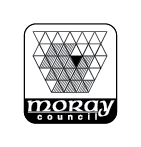 Sports & Leisure ServicesForres Swimming Pool & Fitness CentreMonday 25th October – Sunday 23rd December 2021Fitness Room Timetable Monday, Tuesday, Thursday and Friday7.00am – 8.55pm13 x 55 minute sessions per dayMust be booked in advance of attendingWednesday 10.00am – 8.55pm12 x 55 minute sessions per dayMust be booked in advance of attendingSaturday 8.00am – 14.55pm6 x 55 minute sessions per dayMust be booked in advance of attendingSunday 9.00am – 16.55pm7 x 55 minute sessions per dayMust be booked in advance of attendingFitness ClassesMondayMetafit – 5.15pm – 5.45pmKettlebells – 5.45pm – 6.30pmBody Pump – 6.30pm – 7.30pmWednesdayAqua Aerobics – 7.15pm – 7.45pmBody Pump – 7.15pm – 8.00pmThursdayCircuits – 5.45pm – 6.45pmBody Combat – 6.00pm – 6.45pmBody Pump – 7.00pm – 7.45pmSundayBody Pump – 3.15pm – 4.00pmBody Combat 4.15pm – 5.00pmBookings can be made:Fit-Life Members:On-line at www.moray.gov.uk/leisureBy telephone to Reception 01309 672984In person at ReceptionPay-as-you-go customers:On-line at www.moray.gov.uk/leisureIn person at Reception in advance of booking – payment to be made at time of bookingSports & Leisure ServicesForres Swimming Pool & Fitness CentreSwimming Pool TimetableMonday 25th October – Sunday 23rd December 2021MondayTuesdayWednesdayThursdayFridaySaturdaySundayNote: For session that require to be booked as identified by * Please follow these instructions:Bookings can be made:Fit-Life Members:On-line at www.moray.gov.uk/leisureBy telephone to Reception 01309 672984In person at ReceptionPay-as-you-go customers:On-line at www.moray.gov.uk/leisureIn person at Reception in advance of booking – payment to be made at time of booking9.00am – 10.00amAdult / teenagers Only (4 lanes)*10.30am – 11.30amPublic Swimming (2 Lanes)12.30pm – 1.30pmAdult / teenagers Only (4 lanes)*2.00pm – 3.00pmPublic Swimming (2 Lanes)6.30pm – 7.30pmFun Session (No Lanes) *8.00pm – 9.00pmAdult / teenagers Only (4 lanes)*6.45am – 7.30amAdult / teenagers Only (2 lanes)*7.30am – 8.15amAdult / teenagers Only (2 lanes)*10.30am – 11.30amParent and Child Session*12.30pm – 1.30pmAdult / teenagers Only (4 lanes)*7.00pm – 8.00pmAdult / teenagers Only (4 lanes)*10.30am - 11.30amPublic Swimming (2 Lanes)12.30pm – 1.30pmAdult / teenagers Only (4 lanes)*2.00pm – 3.00pmPublic Swimming (2 Lanes)6.15pm – 7.00pmPublic Swimming (No Lanes)7.15pm – 7.45pmAqua Aerobics *8.00pm – 9.00pmAdults/Teenagers (4 Lanes) *9.00am – 10.00amPublic Swimming (2 Lanes)12.30pm – 1.30pmAdult / teenagers Only (4 lanes)*2.00pm – 3.00pmPublic Swimming (2 Lanes)6.30pm – 7.30pmPublic Swimming (No Lanes)8.00pm – 9.00pmAdult / teenagers Only (2 lanes)*6.45am – 7.30amAdult / teenagers Only (2 lanes)*7.30am – 8.15amAdult / teenagers Only (2 lanes)*10.30am – 11.30amPublic Swimming (2 Lanes)12.30pm – 1.30pmAdult / teenagers Only (4 lanes)*2.00pm – 3.00pmPublic Swimming (2 Lanes)6.30pm – 7.30pmFun Session (No Lanes)*8.00pm – 9.00pmAdult / teenagers Only (4 lanes)*7.45am – 8.45amAdult / teenagers Only (2 lanes)*10.30am – 11.30amFamily Fun Session (No Lanes)*11.30pm – 12.30pmFamily Fun Session (No Lanes)*9.00am-10.00amAdult / teenagers Only (4 lanes)*10.30am – 11.30amFamily Fun Session (No Lanes)*11.30am – 12.30pmFamily Fun Session (No Lanes)*1.00pm – 2.00pmAdult / teenagers Only (4 lanes)*